PLAN DE APOYO Y NIVELACIÓN DE EDUCACIÓN FISICAPRIMER PERIODOGRADO DECIMOConsulte qué significado tiene la palabra “habito”Enumere 10 hábitos saludables que toda persona debe practicar para cuidar su salud En una tabla o cuadro diga cuales hábitos si practicas habitualmente y cuales noHaga una conclusión de este cuadro donde reflexiones que debes mejorar, como lo harías y que consecuencias pueden haber en caso de no hacerlo.Consulte que es el índice de masa corporal (IMC), para que sirve y como se obtiene, es decir cual es la fórmula para hallarlo y la tabla de rangos según el resultado.Calcule su IMC. (si necesita pesarse busque a la profesora para eso)Según su resultado crees que tienes un peso saludable? O estas bajo de peso? O por el contrario tienes exceso de peso?Consulte que es una alimentación adecuada y cual es su importancia. Cual es la alimentación que deben tener los niños y los adolescentesEl plato saludable de la familia colombiana invita a toda la población a consumir alimentos de los siguientes grupos que observas en la imagen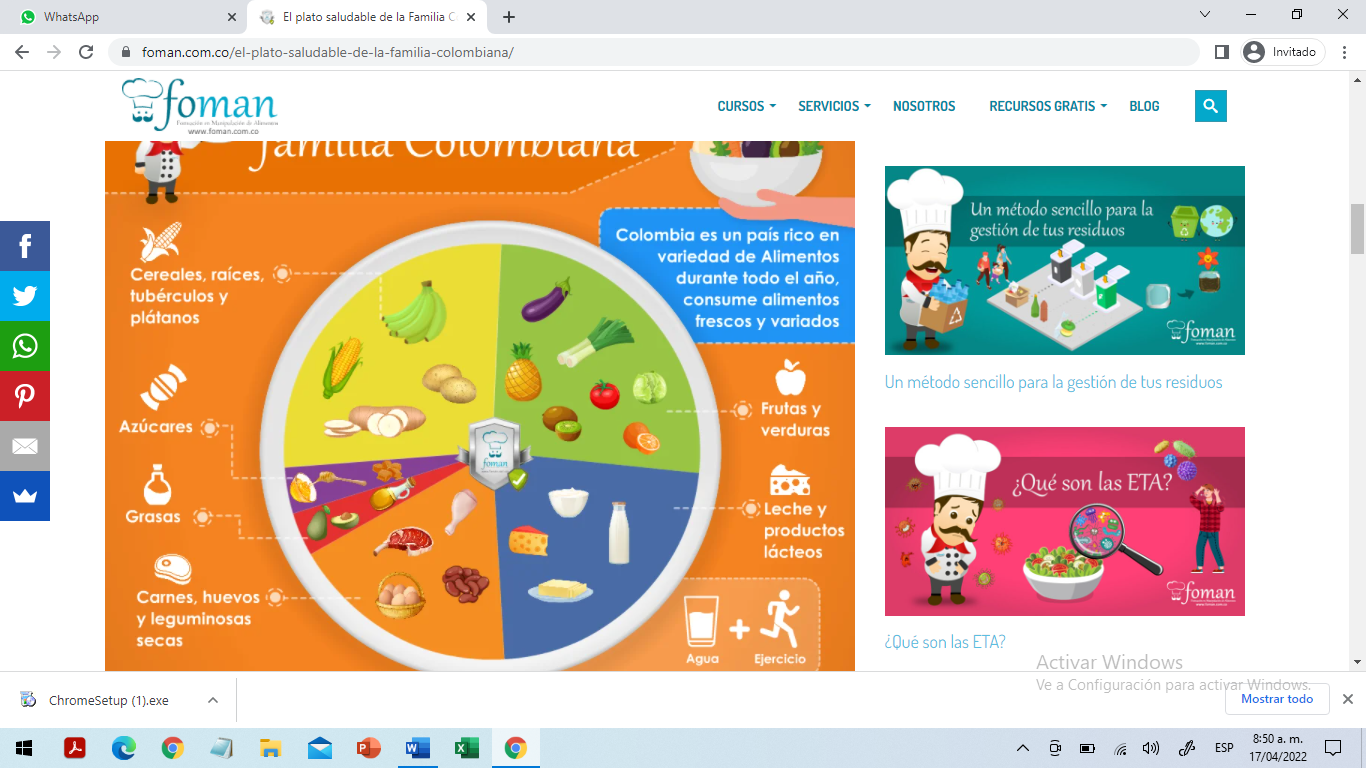 Consigue recortes o laminas de reviste de alimentos y clasificalos asi como lo indica la imagen, n o tienen que ser exactamente los mismos alimentos, lo importante es que sepas hubicarlos en el grupo que corresponde.Realiza el siguiente cuadroPLAN DE APOYO DE NOVENOPRIMER PERIODOEl estudiante se debe presentar a la clase con los dibujos de los huesos de los pies y de las manos y ser sustentados.  Además, se debe presentar con el uniforme de educación física para la realización de actividades y ejercicios que mejoran las capacidades físicasPLAN DE APOYO DE OCTAVOPRIMER PERIODOEl estudiante se debe presentar a la clase con el uniforme de educación física para la realización de actividades y ejercicios que mejoran las capacidades físicasGrupo de alimentos Requerimiento mujeresRequerimiento HombresConsumo realDiferenciaLacteos23Carnes, huevos, legumi22Frutas y verduras45Cereales, tuberculos912Grasas45Dulces y azucares35